                  Пятый созыв  	         Двадцать третье заседание                                  О передаче части полномочий Контрольно-счетной палаты городского округа город Октябрьский Республики БашкортостанВ соответствии с пунктом 6 статьи 264.1 Бюджетного кодекса Российской Федерации, Федеральным законом от 06.10.2003 №131-ФЗ «Об общих принципах организации местного самоуправления в Российской Федерации», частью 3 статьи 26 Федерального закона от 05.04.2013 №44-ФЗ «О контрактной системе в сфере закупок товаров, работ, услуг для обеспечения государственных и муниципальных нужд» и Уставом городского округа город Октябрьский Республики Башкортостан, Совет городского округа город Октябрьский Республики БашкортостанР Е Ш И Л:1. Передать полномочия Контрольно-счетной палаты городского округа город Октябрьский Республики Башкортостан:а) по ведению кадровой работы, противодействию коррупции, по юридическому сопровождению, по планированию закупок, определению поставщиков (подрядчиков, исполнителей), заключению муниципальных контрактов, их исполнению, в том числе по приемке поставленных товаров, выполненных работ (их результатов), оказанных услуг, обеспечению их оплаты - администрации городского округа город Октябрьский Республики Башкортостан;б) по начислению физическим лицам выплат по оплате труда и иных выплат, а также связанных с ними обязательных платежей в бюджеты бюджетной системы Российской Федерации и их перечислению, ведению бюджетного учета, включая составление и представление бюджетной отчётности, иной обязательной отчётности, формируемой на основании данных бюджетного учёта, по обеспечению представления такой отчётности в соответствующие государственные (муниципальные) органы - муниципальному казённому учреждению «Центр бюджетного учёта и отчётности» городского округа город Октябрьский Республики Башкортостан;в) по сопровождению общего программного обеспечения, поддержке бесперебойного и надлежащего функционирования компьютерной техники, автоматизированных информационных и справочно-правовых систем, электронной почты и интернета - муниципальному казённому учреждению «Центр информационных технологий» городского округа город Октябрьский Республики Башкортостан.2. Настоящее решение распространяет свое действие на правоотношения, возникшие с 18 марта 2022 года.3. Настоящее решение обнародовать в читальном зале архивного отдела администрации городского округа город Октябрьский Республики Башкортостан и разместить на официальном сайте городского округа город Октябрьский Республики Башкортостан (http://www.oktadm.ru).4. Контроль за выполнением настоящего решения возложить на комиссию по бюджету, налогам и вопросам собственности (Мифтахов Р.Г.), управляющего делами администрации городского округа город Октябрьский Республики Башкортостан Пальчинского А.Е.Председатель Совета                                                городского округа                                                                                      А.А. Имангуловг.Октябрьский31 марта 2022 года№ 264БашҠортостан  республиКаhыОКТЯБРЬСКИЙ ҠАЛАhЫҠала  округы Советы452620,  Октябрьский ҡалаhы, Чапаев урамы, 23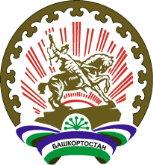 Республика  БашкортостанСОВЕТ ГОРОДСКОГО ОКРУГАГОРОД ОКТЯБРЬСКИЙ452620, город Октябрьский, улица Чапаева, 23ҠарарРешение